Einladung zum Kindernachmittag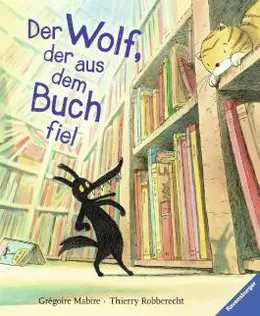 Es liest Renate GlawDonnerstag, 23. November 202316:00 Uhr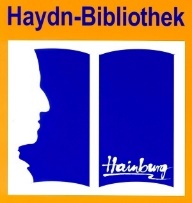 Haydn-Bibliothek HainburgAltes Kloster Fabriksplatz 1a